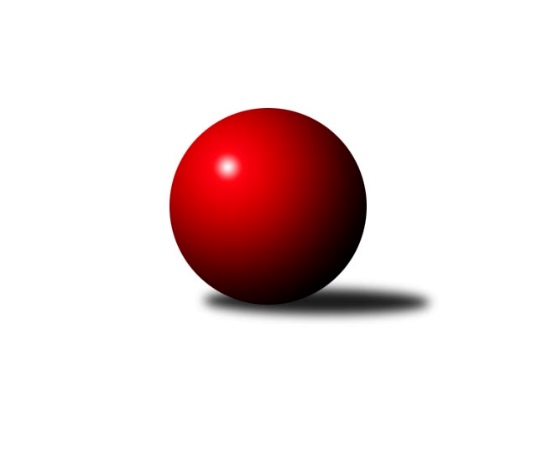 Č.4Ročník 2023/2024	21.10.2023Nejlepšího výkonu v tomto kole: 3359 dosáhlo družstvo: Sokol TepláKrajský přebor KV 2023/2024Výsledky 4. kolaSouhrnný přehled výsledků:Sokol Teplá	- TJ Lomnice E	7:1	3359:2959	20.0:4.0	21.10.KK Karlovy Vary	- TJ Šabina 	3:5	2965:3014	13.0:11.0	21.10.Kuželky Aš C	- TJ Jáchymov	6.5:1.5	3148:3045	13.5:10.5	21.10.Kuželky Aš D/H	- TJ Lomnice D	2:6	2798:2837	9.0:15.0	21.10.TJ Lomnice C	- Slovan K.Vary C	5:3	2924:2921	13.0:11.0	21.10.Tabulka družstev:	1.	Sokol Teplá	4	4	0	0	27.0 : 5.0 	72.0 : 24.0 	 2921	8	2.	Kuželky Aš C	4	3	0	1	22.5 : 9.5 	54.0 : 42.0 	 3009	6	3.	TJ Šabina	4	3	0	1	19.0 : 13.0 	55.0 : 41.0 	 2853	6	4.	TJ Jáchymov	4	2	0	2	19.5 : 12.5 	56.0 : 40.0 	 2859	4	5.	TJ Lomnice E	4	2	0	2	18.0 : 14.0 	50.0 : 46.0 	 2945	4	6.	TJ Lomnice C	4	2	0	2	16.0 : 16.0 	53.5 : 42.5 	 2927	4	7.	Slovan K.Vary C	4	2	0	2	16.0 : 16.0 	41.5 : 54.5 	 2911	4	8.	KK Karlovy Vary	4	1	0	3	9.0 : 23.0 	44.0 : 52.0 	 2934	2	9.	TJ Lomnice D	4	1	0	3	8.0 : 24.0 	28.0 : 68.0 	 2532	2	10.	Kuželky Aš D/H	4	0	0	4	5.0 : 27.0 	26.0 : 70.0 	 2733	0Podrobné výsledky kola:	 Sokol Teplá	3359	7:1	2959	TJ Lomnice E	Luboš Axamský	145 	 132 	 137 	120	534 	 4:0 	 483 	 138	107 	 136	102	Petr Koubek	Ivan Boško	118 	 137 	 150 	146	551 	 4:0 	 417 	 102	129 	 86	100	Petr Sacher	Miroslav Bubla	135 	 167 	 146 	145	593 	 4:0 	 510 	 112	127 	 145	126	Tomáš Koubek	Miroslava Boková	136 	 141 	 126 	152	555 	 3:1 	 498 	 141	108 	 116	133	Klára Egererová	Miroslav Pešťák	135 	 116 	 132 	138	521 	 1:3 	 554 	 109	152 	 138	155	Petra Prouzová	Petr Tauber	144 	 140 	 162 	159	605 	 4:0 	 497 	 104	133 	 116	144	Iva Knesplová Koubkovározhodčí: Luboš AxamskýNejlepší výkon utkání: 605 - Petr Tauber	 KK Karlovy Vary	2965	3:5	3014	TJ Šabina 	Václav Zeman	149 	 121 	 134 	139	543 	 2:2 	 542 	 157	146 	 115	124	František Seidl	Jiří Mitáček ml.	116 	 122 	 146 	123	507 	 2:2 	 515 	 120	118 	 136	141	Jaromír Černý	Jiří Hojsák	117 	 123 	 124 	117	481 	 4:0 	 447 	 107	101 	 123	116	Marek Zvěřina	Josef Ženíšek *1	84 	 119 	 122 	108	433 	 1:3 	 535 	 161	136 	 117	121	Eduard Seidl	Jiří Gabriško	120 	 123 	 145 	131	519 	 3:1 	 453 	 127	119 	 94	113	Jiří Beneš ml.	Vítězslav Vodehnal	117 	 116 	 122 	127	482 	 1:3 	 522 	 150	133 	 110	129	Tomáš Seidlrozhodčí: Václav Šnajdrstřídání: *1 od 31. hodu Pavel PazderaNejlepší výkon utkání: 543 - Václav Zeman	 Kuželky Aš C	3148	6.5:1.5	3045	TJ Jáchymov	Vladimír Veselý ml.	113 	 128 	 140 	130	511 	 3:1 	 492 	 129	118 	 125	120	Dana Blaslová	Dominik Kopčík	122 	 146 	 138 	120	526 	 3:1 	 479 	 127	130 	 118	104	Miroslav Vlček	Dagmar Jedličková	104 	 125 	 116 	143	488 	 1:3 	 506 	 123	127 	 131	125	Ladislav Martínek	Karel Stehlík	140 	 161 	 115 	140	556 	 2.5:1.5 	 525 	 140	127 	 119	139	Stanislav Pelc	Václav Veselý	125 	 147 	 117 	129	518 	 2:2 	 518 	 140	129 	 123	126	Martin Kuchař	Ota Laudát	140 	 138 	 142 	129	549 	 2:2 	 525 	 113	127 	 144	141	Jiří Šrekrozhodčí: Jiří PlavecNejlepší výkon utkání: 556 - Karel Stehlík	 Kuželky Aš D/H	2798	2:6	2837	TJ Lomnice D	Jan Bartoš	122 	 123 	 132 	122	499 	 4:0 	 414 	 106	116 	 84	108	Helena Pollnerová	Pavel Benčík	105 	 117 	 120 	120	462 	 1:3 	 464 	 111	120 	 109	124	Jaroslav Bendák	Miloš Peka	149 	 104 	 101 	129	483 	 2:2 	 468 	 105	126 	 120	117	Miroslav Procházka	Ludmila Harazinová	113 	 103 	 111 	125	452 	 2:2 	 471 	 87	125 	 135	124	Hanuš Slavík	Nikol Jurdová	94 	 99 	 122 	116	431 	 0:4 	 488 	 108	118 	 141	121	Rudolf Schimmer	Miroslav Jurda	124 	 115 	 100 	132	471 	 0:4 	 532 	 131	130 	 135	136	Albert Kupčíkrozhodčí: Miroslava UtikalováNejlepší výkon utkání: 532 - Albert Kupčík	 TJ Lomnice C	2924	5:3	2921	Slovan K.Vary C	Monika Ondrušková	126 	 113 	 124 	123	486 	 2:2 	 497 	 131	127 	 121	118	Jiří Šafr	Jiří Flejšar	131 	 118 	 127 	122	498 	 2:2 	 490 	 123	127 	 112	128	Kateřina Hlaváčová	Petr Janda	124 	 132 	 100 	105	461 	 2:2 	 484 	 116	110 	 134	124	Blanka Martinková	Petr Lidmila	126 	 134 	 118 	115	493 	 2:2 	 513 	 136	132 	 107	138	Lubomír Martinek	Josef Veverka	122 	 118 	 141 	139	520 	 3:1 	 489 	 142	114 	 122	111	Miroslav Handšuh	Ľubomír Hromada	101 	 134 	 120 	111	466 	 2:2 	 448 	 108	107 	 110	123	Martina Sobotková *1rozhodčí: Růžena Kovačíkovástřídání: *1 od 61. hodu Luděk StrížNejlepší výkon utkání: 520 - Josef VeverkaPořadí jednotlivců:	jméno hráče	družstvo	celkem	plné	dorážka	chyby	poměr kuž.	Maximum	1.	Miroslav Bubla 	Sokol Teplá	541.33	357.6	183.7	3.5	3/3	(593)	2.	Petra Prouzová 	TJ Lomnice E	534.17	361.7	172.5	7.7	2/2	(554)	3.	Tomáš Seidl 	TJ Šabina 	534.05	356.6	177.5	7.4	4/4	(548)	4.	Jiří Šrek 	TJ Jáchymov	522.47	361.1	161.4	8.7	3/3	(544.8)	5.	Václav Zeman 	KK Karlovy Vary	522.33	348.5	173.8	8.8	2/2	(543)	6.	Miroslav Pešťák 	Sokol Teplá	520.37	357.2	163.2	6.7	3/3	(527)	7.	Josef Veverka 	TJ Lomnice C	519.75	355.0	164.8	5.8	2/2	(535)	8.	Dagmar Jedličková 	Kuželky Aš C	518.17	354.3	163.8	7.7	2/2	(552)	9.	Petr Tauber 	Sokol Teplá	517.63	354.3	163.3	6.5	3/3	(605)	10.	Libor Kupka 	KK Karlovy Vary	516.50	349.5	167.0	7.5	2/2	(534)	11.	Martin Kuchař 	TJ Jáchymov	515.00	358.3	156.7	8.5	3/3	(544)	12.	Ivan Boško 	Sokol Teplá	511.70	343.7	168.0	4.4	3/3	(551)	13.	František Seidl 	TJ Šabina 	511.47	355.3	156.1	8.8	3/4	(542)	14.	Luboš Axamský 	Sokol Teplá	510.50	354.5	156.0	5.0	2/3	(534)	15.	Ota Laudát 	Kuželky Aš C	509.50	349.8	159.8	8.5	2/2	(549)	16.	Miroslava Boková 	Sokol Teplá	508.87	349.3	159.5	7.0	3/3	(555)	17.	Vítězslav Vodehnal 	KK Karlovy Vary	508.17	344.5	163.7	9.0	2/2	(531)	18.	Lubomír Martinek 	Slovan K.Vary C	507.33	357.3	150.0	8.3	3/3	(520)	19.	Eduard Seidl 	TJ Šabina 	507.00	338.0	169.0	4.7	3/4	(535)	20.	Albert Kupčík 	TJ Lomnice D	506.93	347.3	159.6	8.2	3/4	(532)	21.	Stanislav Pelc 	TJ Jáchymov	504.93	351.1	153.8	7.9	3/3	(525)	22.	Karel Stehlík 	Kuželky Aš C	503.00	361.5	141.5	10.5	2/2	(556)	23.	Jiří Flejšar 	TJ Lomnice C	502.33	359.8	142.5	10.3	2/2	(528)	24.	Jaromír Černý 	TJ Šabina 	498.15	341.5	156.7	8.7	4/4	(523)	25.	Ivana Nová 	TJ Jáchymov	497.40	342.6	154.8	7.4	2/3	(510)	26.	Dominik Kopčík 	Kuželky Aš C	496.33	346.5	149.8	9.3	2/2	(526)	27.	Václav Veselý 	Kuželky Aš C	494.00	342.0	152.0	8.8	2/2	(522)	28.	Irena Živná 	TJ Jáchymov	493.60	352.8	140.8	9.1	2/3	(499.2)	29.	Jiří Beneš  ml.	TJ Šabina 	492.80	336.0	156.9	7.2	4/4	(523.2)	30.	Dana Blaslová 	TJ Jáchymov	492.60	363.3	129.3	13.1	2/3	(501.6)	31.	Miroslav Handšuh 	Slovan K.Vary C	492.00	343.0	149.0	8.0	3/3	(503)	32.	Monika Ondrušková 	TJ Lomnice C	491.75	346.3	145.5	11.0	2/2	(519)	33.	Ľubomír Hromada 	TJ Lomnice C	491.17	334.5	156.7	8.2	2/2	(501)	34.	Miroslav Vlček 	TJ Jáchymov	490.20	350.6	139.6	7.5	3/3	(496.8)	35.	Jiří Šafr 	Slovan K.Vary C	489.83	349.3	140.5	14.2	3/3	(510)	36.	Iva Knesplová Koubková 	TJ Lomnice E	488.25	333.0	155.3	9.5	2/2	(511)	37.	Luděk Stríž 	Slovan K.Vary C	488.00	351.5	136.5	16.0	2/3	(497)	38.	Kateřina Hlaváčová 	Slovan K.Vary C	485.83	343.0	142.8	13.7	3/3	(506)	39.	Klára Egererová 	TJ Lomnice E	485.50	336.8	148.8	9.8	2/2	(498)	40.	Rudolf Schimmer 	TJ Lomnice D	484.55	335.1	149.5	10.3	4/4	(500.4)	41.	Jan Bartoš 	Kuželky Aš D/H	482.33	336.2	146.2	12.3	3/3	(501)	42.	Jiří Mitáček  ml.	KK Karlovy Vary	480.50	329.5	151.0	8.8	2/2	(507)	43.	Petr Koubek 	TJ Lomnice E	478.00	323.5	154.5	9.0	2/2	(483)	44.	Růžena Kováčiková 	TJ Lomnice C	474.50	334.5	140.0	14.0	2/2	(494)	45.	Marek Zvěřina 	TJ Šabina 	474.40	334.6	139.8	10.9	3/4	(507)	46.	Jiří Gabriško 	KK Karlovy Vary	473.33	343.7	129.7	15.7	2/2	(519)	47.	Petr Lidmila 	TJ Lomnice C	470.00	324.0	146.0	9.0	2/2	(493)	48.	Miloš Peka 	Kuželky Aš D/H	467.50	334.0	133.5	14.8	3/3	(490)	49.	Blanka Martinková 	Slovan K.Vary C	466.33	329.0	137.3	13.7	3/3	(500)	50.	Jiří Hojsák 	KK Karlovy Vary	465.00	346.8	118.2	17.7	2/2	(506)	51.	Miroslav Jurda 	Kuželky Aš D/H	455.67	327.7	128.0	14.8	3/3	(485)	52.	Jaroslav Bendák 	TJ Lomnice D	447.73	314.8	132.9	13.9	3/4	(464)	53.	Nela Zadražilová 	Kuželky Aš D/H	446.00	317.5	128.5	15.5	2/3	(447)	54.	Jiří Nový 	TJ Šabina 	442.53	335.8	106.7	16.7	3/4	(453)	55.	Ludmila Harazinová 	Kuželky Aš D/H	441.67	307.0	134.7	16.3	3/3	(458)	56.	Hanuš Slavík 	TJ Lomnice D	438.20	319.3	118.9	15.7	3/4	(471)	57.	Veronika Fantová 	Kuželky Aš D/H	422.50	315.5	107.0	21.5	2/3	(423)	58.	Petr Sacher 	TJ Lomnice C	401.50	304.0	97.5	24.0	2/2	(417)		Andrea Ječmenová 	TJ Lomnice E	518.67	349.0	169.7	8.3	1/2	(543)		Tomáš Koubek 	TJ Lomnice E	510.00	344.0	166.0	11.0	1/2	(510)		Tomáš Tuček 	Kuželky Aš D/H	508.00	318.0	190.0	12.0	1/3	(508)		Vladimír Veselý  ml.	Kuželky Aš C	507.33	358.0	149.3	12.0	1/2	(515)		Jan Horák 	Sokol Teplá	507.00	357.0	150.0	7.0	1/3	(507)		Jiří Bláha 	Kuželky Aš C	506.50	352.5	154.0	8.5	1/2	(516)		Ladislav Martínek 	TJ Jáchymov	506.00	347.0	159.0	8.0	1/3	(506)		Pavlína Stašová 	Slovan K.Vary C	497.00	356.0	141.0	11.0	1/3	(497)		Soňa Šimáčková 	TJ Lomnice E	494.50	359.5	135.0	11.0	1/2	(512)		Jiří Plavec 	Kuželky Aš C	485.00	317.0	168.0	12.0	1/2	(485)		Lukáš Kožíšek 	TJ Lomnice E	484.67	334.7	150.0	10.7	1/2	(496)		Miroslav Procházka 	TJ Lomnice D	477.60	332.2	145.4	16.4	2/4	(487.2)		Zdeněk Kříž  ml.	Slovan K.Vary C	475.00	344.0	131.0	14.0	1/3	(475)		Filip Maňák 	TJ Lomnice D	472.80	350.4	122.4	8.4	1/4	(472.8)		Josef Ženíšek 	KK Karlovy Vary	467.00	340.0	127.0	19.5	1/2	(484)		Pavel Benčík 	Kuželky Aš D/H	462.00	340.0	122.0	18.0	1/3	(462)		Petr Janda 	TJ Lomnice C	461.00	318.0	143.0	9.0	1/2	(461)		Helena Pollnerová 	TJ Lomnice D	444.60	313.9	130.7	18.6	2/4	(475.2)		Lucie Veršecká 	TJ Lomnice D	438.50	322.6	115.9	11.0	2/4	(456)		Kristýna Prouzová 	TJ Lomnice E	436.00	322.0	114.0	19.0	1/2	(436)		Kryštof Prouza 	TJ Lomnice D	432.00	319.5	112.5	17.5	1/4	(437)		Nikol Jurdová 	Kuželky Aš D/H	432.00	320.5	111.5	20.0	1/3	(433)		Miroslav Měřička 	TJ Lomnice D	416.40	309.6	106.8	24.0	1/4	(416.4)Sportovně technické informace:Starty náhradníků:registrační číslo	jméno a příjmení 	datum startu 	družstvo	číslo startu22604	Ladislav Martínek	21.10.2023	TJ Jáchymov	1x25487	Petr Koubek	21.10.2023	TJ Lomnice E	2x26790	Tomáš Koubek	21.10.2023	TJ Lomnice E	1x26977	Petr Sacher	21.10.2023	TJ Lomnice E	2x
Hráči dopsaní na soupisku:registrační číslo	jméno a příjmení 	datum startu 	družstvo	17334	Pavel Benčík	21.10.2023	Kuželky Aš D/H	Program dalšího kola:5. kolo4.11.2023	so	9:00	TJ Lomnice D - KK Karlovy Vary	4.11.2023	so	9:00	TJ Jáchymov - TJ Lomnice C	4.11.2023	so	9:00	TJ Šabina  - Sokol Teplá	4.11.2023	so	13:00	TJ Lomnice E - Kuželky Aš C	4.11.2023	so	17:30	Slovan K.Vary C - Kuželky Aš D/H	Nejlepší šestka kola - absolutněNejlepší šestka kola - absolutněNejlepší šestka kola - absolutněNejlepší šestka kola - absolutněNejlepší šestka kola - dle průměru kuželenNejlepší šestka kola - dle průměru kuželenNejlepší šestka kola - dle průměru kuželenNejlepší šestka kola - dle průměru kuželenNejlepší šestka kola - dle průměru kuželenPočetJménoNázev týmuVýkonPočetJménoNázev týmuPrůměr (%)Výkon1xPetr TauberSokol Teplá6051xPetr TauberSokol Teplá117.66053xMiroslav BublaSokol Teplá5932xMiroslav BublaSokol Teplá115.275931xKarel StehlíkKuželky Aš C5561xAlbert KupčíkTJ Lomnice D111.085321xMiroslava BokováSokol Teplá5552xVáclav ZemanKK K.Vary 109.845431xPetra ProuzováTJ Lomnice E5541xKarel StehlíkKuželky Aš C109.755561xIvan BoškoSokol Teplá5511xFrantišek SeidlTJ Šabina109.64542